MICS inclut quatre modèles de questionnaires: (1) le Questionnaire Ménage, (2) le Questionnaire Individuel Femme, (3) le Questionnaire Individuel Homme, et(4) le Questionnaire Enfant de moins de 5 ans. La nature flexible et modulaire des questionnaires MICS facilite le retrait de modules qui ne sont pas pertinents ou de modules pour lesquels des données récentes de bonne qualité issues d’autres sources existent déjà. Le tableau ci-dessous donne le flux des 4 questionnaires MICS par modules. Référez-vous aux pages MICS sur  http://www.childinfo.org  pour des informations plus détaillées et pour le contenu des modules.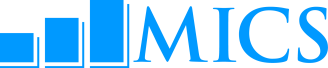 Multiple Indicator Cluster Surveys Flux des Questionnaires modelesQuestionnaire ménageQuestionnaire  Individuel FemmeQuestionnaire Individuel HommeQuestionnaire enfant de moins de 5 ansPanneau d’information sur le ménageListe des membres du ménageEducationTravail des enfantsDiscipline des enfantsCaractéristiques des ménagesMoustiquaires imprégnéesPulvérisation résiduelle intra-domiciliaireEau et assainissement Lavage des mainsIodation du selPanneau d’information sur la femmeAccès aux mass media et utilisation des technologies de l’information et de la communicationFécondité/historique des naissancesDésir de la dernière naissancesante maternelle et infantileExamens de sante Post-natals Symptômes des maladiesContraceptionBesoins non satisfaitsMutilations génitales fémininesAttitudes vis-à-vis de la violence domestiqueMariage/UnionComportement sexuelVIH/SIDAMortalité maternelleConsommation de tabac et d’alcoolSatisfaction de la vie Panneau d’information sur l’hommeAccès aux mass media et utilisation des technologies de l’information et de la communicationFéconditéAttitudes vis-à-vis de la violence domestiqueMariage/UnionComportement sexuelVIH/SIDACirconcisionConsommation de tabac et d’alcoolSatisfaction de la viePanneau d’information sur l’enfantenregistrement des naissancesDéveloppement du jeune enfantAllaitement et alimentationVaccinationstraitement des maladies Anthropométrie